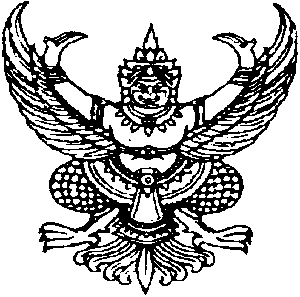 ประกาศเทศบาลตำบลเกาะเพชรเรื่อง แก้ไขประกาศรับสมัครบุคคลเพื่อสรรหาและเลือกสรรบุคคลเป็นพนักงานจ้าง ประจำปีงบประมาณ 2562***********************	       ตามประกาศเทศบาลตำบลเกาะเพชร เรื่องรับสมัครบุคคลเพื่อสรรหาและเลือกสรรบุคคลเป็นพนักงานจ้าง ประจำปีงบประมาณ 2562 ลงวันที่ 26 กุมภาพันธ์ 2562 นั้น ปรากฏว่าได้เกิดความผิดพลาดในประกาศดังกล่าว       เทศบาลตำบลเกาะเพชร จึงขอแก้ไขข้อความในประกาศ ดังนี้                        1.ข้อ 4 การประกาศรายชื่อผู้มีสิทธิเข้ารับการเลือกสรร วันเวลา สถานที่ เดิม “จะทำการประกาศรายชื่อผู้มีสิทธิเข้ารับการเลือกสรร ในวันที่ 18 มีนาคม 2562 ” ขอเปลี่ยนแปลงเป็น “จะทำการประกาศรายชื่อผู้   มีสิทธิเข้ารับการเลือกสรร ในวันที่ 21 มีนาคม 2562 ” แทน    2.ข้อ 3.2 (6) เดิม “ใบอนุญาตขับขี่รถยนต์” ขอเปลี่ยนแปลงเป็น “ใบอนุญาตขับขี่รถยนต์ (ถ้ามี) ” แทน                จึงประกาศให้ทราบโดยทั่วกัน		   	    ประกาศ ณ วันที่  4  มีนาคม  2562   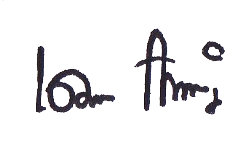                                                      (นายเดชา  แก้วเจริญ)                                               นายกเทศมนตรีตำบลเกาะเพชร